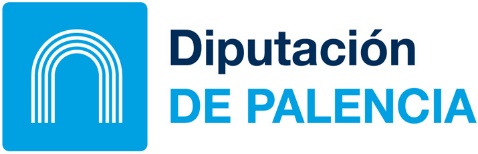 MODELO IIIEn relación con la Ayuda correspondiente al Fondo de Cohesión Territorial en Castilla y León, Don/Doña…………………………………………………………………… , Secretario / Secretaria del ayuntamiento de ………………………………………………………………….de la provincia de Palencia, CERTIFICO:  Que los proyectos de inversiones propuestos por la Entidad Local de la que soy Secretario han sido aprobados por el órgano competente. Que esta entidad ha remitido a la Administración Autonómica de la copia del último presupuesto y la última liquidación aprobados.  Que esta entidad ha rendido la cuenta general a los órganos de control externo competentes en los plazos previstos en la normativa vigente.                                       EN………………………………….a…...de ………………… de 202…                                    Fdo. 